ФЕДЕРАЛЬНОЕ АГЕНТСТВО ЖЕЛЕЗНОДОРОЖНОГО ТРАНСПОРТА Федеральное государственное бюджетное образовательное учреждение высшего образования«Петербургский государственный университет путей сообщения Императора Александра I»(ФГБОУ ВО ПГУПС)Кафедра «Автоматика и телемеханика на железных дорогах»РАБОЧАЯ ПРОГРАММАдисциплины«ИНФОРМАЦИОННЫЕ СИСТЕМЫ» (Б1.В.ОД.6)для специальности23.05.05 «Системы обеспечения движения поездов» по специализации«Автоматика и телемеханика на железнодорожном транспорте» Форма обучения – очная, очно-заочная, заочнаяСанкт-Петербург2018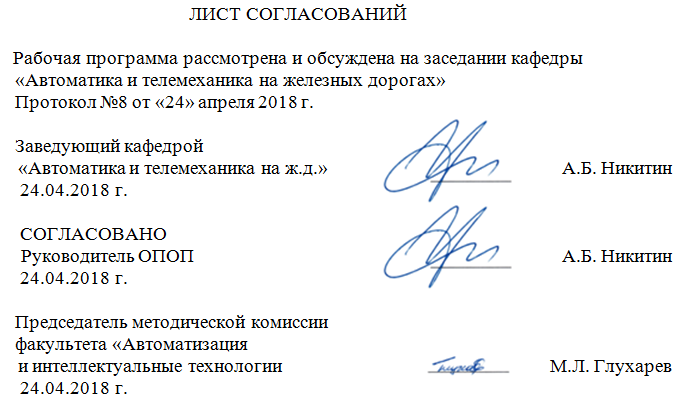 1. Цели и задачи дисциплиныРабочая программа составлена в соответствии с ФГОС ВО, утвержденным «17» октября 2016 г., приказ № 1296 по специальности 23.05.05 «Системы обеспечения движения поездов», по дисциплине «Информационные системы» (Б1.В.ОД.6). Целью преподавания дисциплины «Информационные системы» является обучение студентов знаниями обеспечения технологических операций по автоматизации управления движением поездов с использованием компьютерных технологий. Для достижения поставленных целей решаются задачи проектирования, внедрения и эксплуатации аппаратуры в различных подразделениях железнодорожного транспорта.2. Перечень планируемых результатов обучения по дисциплине, соотнесенных с планируемыми результатами освоения основной профессиональной образовательной программыПланируемыми результатами обучения по дисциплине являются: приобретение знаний, умений, навыков и/или опыта деятельности.В результате освоения дисциплины обучающийся должен:Знать: теоретические основы построения, проектирования, обслуживания современных информационных систем, включающих автоматизированные рабочие места (АРМ) и аппаратуру информационного обеспечения технологических процессов на станциях, перегонах и других уровнях АСУЖТ.Уметь: использовать на практике комплексы аппаратно-программных средств, предназначенных для регистрации, передачи и отображения в реальном времени информации о поездных передвижениях на станциях и перегонах, о состоянии узлов подвижного состава на ходу поездов, о мониторинге работы устройств.Владеть: методами анализа автоматизированного измерения электрических параметров аппаратуры рельсовых цепей, стрелок и сигналов на станциях, блок - участках перегонов и переездов.Приобретенные знания, умения, навыки и/или опыт деятельности, характеризующие формирование компетенций, осваиваемые в данной дисциплине, позволяют решать профессиональные задачи, приведенные в соответствующем перечне по видам профессиональной деятельности в п. 2.4 общей характеристики основной профессиональной образовательной программы (ОПОП).Изучение дисциплины направлено на формирование следующих профессиональных компетенций (ПК), соответствующих виду профессиональной деятельности, на который ориентирована программа специалитета:производственно-технологическая деятельность:способностью использовать в профессиональной деятельности современные информационные технологии, изучать и анализировать информацию, технические данные, показатели и результаты работы систем обеспечения движения поездов, обобщать и систематизировать их, проводить необходимые расчеты (ПK-1);способностью использовать нормативные документы по качеству, стандартизации, сертификации и правилам технической эксплуатации, технического обслуживания, ремонта и производства систем обеспечения движения поездов; использовать технические средства для диагностики технического состояния систем, использовать элементы экономического анализа в практической деятельности (ПК-2);проектно-конструкторская деятельность:способностью использовать информационные технологии при разработке новых устройств систем обеспечения движения поездов, ремонтного оборудования, средств механизации и автоматизации производства (ПК-12).Область профессиональной деятельности обучающихся, освоивших данную дисциплину, приведена в п. 2.1 общей характеристики ОПОП.Объекты профессиональной деятельности обучающихся, освоивших данную дисциплину, приведены в п. 2.2 общей характеристики ОПОП.3. Место дисциплины в структуре основной профессиональной образовательной программыДисциплина «Информационные системы» (Б1.В.ОД.6) относится к вариативной части и является обязательной.4. Объем дисциплины и виды учебной работыДля очной формы обучения: Для очно-заочной формы обучения:Для заочной формы обучения:5. Содержание и структура дисциплины5.1 Содержание дисциплины5.2 Разделы дисциплины и виды занятийДля очной формы обучения:Для очно-заочной формы обучения:Для заочной формы обучения:6. Перечень учебно-методического обеспечения для самостоятельной работы обучающихся по дисциплине7. Фонд оценочных средств для проведения текущего контроля успеваемости и промежуточной аттестации обучающихся по дисциплинеФонд оценочных средств по дисциплине «Информационные системы» является неотъемлемой частью рабочей программы и представлен отдельным документом, рассмотренным на заседании кафедры «Автоматика и телемеханика на железных дорогах» и утвержденным заведующим кафедрой.8. Перечень основной и дополнительной учебной литературы, нормативно-правовой документации и других изданий, необходимых для освоения дисциплины8.1 Перечень основной учебной литературы, необходимой для освоения дисциплиныМолодцов В.П., Иванов А.А. Системы диспетчерского контроля и мониторинга устройств железнодорожной автоматики и телемеханики. – СПб: Петербургский Гос. ун-т путей сообщения. 2010.-140 с.Федорчук А.Е. Новые информационные технологии: автоматизация технического диагностирования и мониторинга устройств ЖАТ (система АДК-СЦБ) : учебник для вузов ж.-д. транспорта / А.Е. Федорчук, А.А. Сапетый, В.Н. Иванченко. – Ростов на/Д : Ростовский гос. ун-т путей сообщения, 2008. – 443 с.8.2 Перечень дополнительной учебной литературы, необходимой для освоения дисциплиныСапожников Вал. В. Основы технической диагностики : учеб. пособие для студентов вузов ж.-д. транспорта / Вал. В. Сапожников, Вл. В. Сапожников. – М. : Маршрут. 2004. – 318 с.Тулупов Л.П., и др. Автоматизированные системы управления перевозочными процессами  на железнодорожном транспорте. - М.:, 1991, 208с.Устинский А.А., и др. Технические средства сбора и обработки информации на железнодорожном транспорте.  - М.: Транспорт, 1992, 21 с.ТМП-410726. Системы диспетчерского контроля и диагностики устройств железнодорожной автоматики и телемеханики АПК-ДК. – СПб.: ГТСС, 2007.Кравцов Ю,А., и др. Системы железнодорожной автоматики  и телемеханики : Учеб.  для вузов/ М.: Транспорт 1996. 400с.8.3 Перечень нормативно-правовой документации, необходимой для освоения дисциплиныПравила технической эксплуатации железных дорог Российской Федерации : утв. Приказом Минтранса России от 21 декабря 2010 г. №286. — М.:«Омега-Л», 2013. — c. 448.8.4 Другие издания, необходимые для освоения дисциплиныКонтроль состояния устройств СЦБ и мониторинг их функционирования: Методические указания к лабораторной работе ИС-9 по дисциплине «Информационные системы на станциях»/ В.П. Молодцов, В. В. Нестеров, М.В. Долгов//  СПб.: ПГУПС, 2009. – 17 с. Аппаратно-программный комплекс диспетчерского контроля системы технического диагностирования и мониторинга устройств СЦБ: Методические указания к лабораторной работе ИС-12 по дисциплине «Информационные системы на станциях»/ В.П. Молодцов, В.А. Кузнецов, О.В. Яковлева //  СПб.: ПГУПС, 2011. – 27 с.Учет и анализ отказов, повреждений и неисправностей устройств ЖАТС: Методические указания к лабораторной работе ИС-7 по дисциплине «Информационные системы на станциях»/ В.П. Молодцов, В.А. Кузнецов Д.С. Першин //  СПб.: ПГУПС, 2007. – 23 с.Учет приборов и планирование работы ремонтно-технического участка дистанции сигнализации и связи: Методические указания к лабораторной работе ИС-8 по дисциплине «Информационные системы на станциях»/ В.П. Молодцов, Д.С. Першин А.З. Короткова //  СПб.: ПГУПС, 2008. – 17 с.Принципы построения перегонных устройств обнаружения перегретых букс: Методические указания к лабораторной работе ИС-11 по дисциплине «Информационные системы на станциях»/ В.П. Молодцов, В.В. Дмитриев, В.А. Кузнецов  //  СПб.: ПГУПС, 2012. – 23 с.Комплекс технических средств КТСМ для диагностики состояния подвижного состава: Методические указания к лабораторной работе ИС-6 по дисциплине «Информационные системы на станциях»/ В.П. Молодцов, Г.В. Осадчий //  СПб.: ПГУПС, 2006. – 21 с.Станционные устройства обнаружения перегретых букс: Методические указания к лабораторной работе ИС-2 по дисциплине «Информационные системы на станциях»/ В.П. Молодцов, В.Л. Лабецкий //  СПб.: ПГУПС, 1993. – 14 с.Дистанционное устройство обнаружения дефектов колес подвижного состава: Методические указания к лабораторной работе ИС-3 по дисциплине «Информационные системы на станциях»/ В.П. Молодцов, В.Л. Лабецкий //  СПб.: ПГУПС, 1993. – 11 с.Журнал Автоматика, связь, информатика.9. Перечень ресурсов информационно-телекоммуникационной сети «Интернет», необходимых для освоения дисциплиныhttp://e.lanbook.com.http://ibooks.ru/http://scbist.comhttp://scb.ucoz.ruhttp://docs.cntd.ru/document/gost-27-002-89Личный кабинет обучающегося и электронная информационно-образовательная среда. [Электронный ресурс]. – Режим доступа: http://sdo.pgups.ru/  (для доступа к полнотекстовым документам требуется авторизация).  10. Методические указания для обучающихся по освоению дисциплиныПорядок изучения дисциплины следующий:Освоение разделов дисциплины производится в порядке, приведенном в разделе 5 «Содержание и структура дисциплины». Обучающийся должен освоить все разделы дисциплины с помощью учебно-методического обеспечения, приведенного в разделах 6, 8 и 9 рабочей программы. Для формирования компетенций обучающийся должен представить выполненные типовые контрольные задания или иные материалы, необходимые для оценки знаний, умений, навыков и (или) опыта деятельности, предусмотренные текущим контролем (см. фонд оценочных средств по дисциплине).По итогам текущего контроля по дисциплине, обучающийся должен пройти промежуточную аттестацию (см. фонд оценочных средств по дисциплине).11. Перечень информационных технологий, используемых при осуществлении образовательного процесса по дисциплине, включая перечень программного обеспечения и информационных справочных системПеречень информационных технологий, используемых при осуществлении образовательного процесса по дисциплине «Информационные системы»:технические средства: мультимедийная лекционная аудитория; компьютерный класс кафедры «Автоматика и телемеханика на железных дорогах»;методы обучения с использованием информационных технологий: компьютерное тестирование; тестирование с помощью специализированного оборудования; аппаратно-программные комплексы; автоматизированные обучающие системы;Перечень Интернет-сервисов и электронных ресурсов:профессиональные и форумы www.scbist.com и www.scb.ucoz.ru.Кафедра «Автоматика и телемеханика на железных дорогах» обеспечена необходимым комплектом лицензионного программного обеспечения:C++Builder XE2 Professional new user (and Upgrade from Version 2007 or earlier) Named ESD;Flash PRO CS5 11 AcademicEdition License Level 2 2,500+ Russian Windos;GPSS Wold Академическая;Kaspersky BusinessSpace Security Russian Edition. 1500-2499 User 1 year Educational Renewal License;Multisim 10x stud;Office 2007 Russian OpenLicensePack NoLevel AcademicEdition;Office Professional Plus 2007 Russian OpenLicensePack NoLevel AcademicEdition;Office Standard 2010 Russian OpenLicensePack NoLevel AcademicEdition;Total Commander 7.x 101-200 User licence;WinRAR : 3.x : Standard Licence;WinRAR Standard Licence — для юридических лиц 500-999 лицензий (за 1 лицензию );Антиплагиат — Коллекция интернет-источников (25 млн.документов) на 3 года;Антиплагиат — Подключение к интернет-версии с возможностью создания собственной коллекции на 3 года;Антиплагиат — Подключение коллекции диссертаций Российской государственной библиотеки (700 тыс. документов);Электронный ключ USB (сетевой на 20 рабочих мест).12. Описание материально-технической базы, необходимой для осуществления образовательного процесса по дисциплинеМатериально-техническая база обеспечивает проведение всех видов учебных занятий, предусмотренных учебным планом по данному направлению и соответствует действующим санитарным и противопожарным нормам и правилам.Она содержит:помещения (ауд. 7-422) для проведения лекционных занятий, укомплектованное техническими средствами обучения, служащими для представления учебной информации большой аудитории (мультимедийным проектором, аудиоаппаратурой, настенным экраном)помещения для лабораторных занятий аудитории 1-115-8, 1-115-5, 1-115-19, 1-115-14, укомплектованные специализированной учебной мебелью и техническими средствами обучения (лабораторными макетами и установками).помещения для проведения групповых и индивидуальных консультаций, укомплектованных.помещения для проведения текущего контроля и промежуточной аттестации.помещения для самостоятельной работы аудитория 1-115-8, оснащены компьютерной техникой с возможностью подключения к сети «Интернет» с обеспечением доступа в электронно-образовательную средуВид учебной работыВсего часовСеместрВид учебной работыВсего часов10Контактная работа (по видам учебных занятий)4848в том числе:лекции (Л)3232практические занятия (ПЗ)лабораторные работы (ЛР)1616Самостоятельная работа (СРС) (всего)5151Контроль99Форма контроля знанийЗач.Общая трудоемкость: час / з.е.108 / 3108 / 3Вид учебной работыВсего часовСеместрВид учебной работыВсего часов10Контактная работа (по видам учебных занятий)4848в том числе:лекции (Л)3232практические занятия (ПЗ)лабораторные работы (ЛР)1616Самостоятельная работа (СРС) (всего)5151Контроль99Форма контроля знанийЗач.Общая трудоемкость: час / з.е.108 / 3108 / 3Вид учебной работыВсего часовКурсВид учебной работыВсего часов6Контактная работа (по видам учебных занятий)1616в том числе:лекции (Л)88практические занятия (ПЗ)00лабораторные работы (ЛР)88Самостоятельная работа (СРС) (всего)8888Контроль44Форма контроля знанийЗач., 2КЛРОбщая трудоемкость: час / з.е.108 / 3108 / 3№ п/пНаименование раздела дисциплиныСодержание раздела1231Раздел 1. Основы построения автоматизированных систем управления (АСУ) на железнодорожном транспортеКлассификация систем АСУ, функции, схемы и практическая реализация. Единая модель перевозочного процесса. Система АСОУП. АСУ линейными предприятиями и перевозками грузов. Информационное хранилище ж.д. России. Системы АСУ «Экспресс». Построение системы «АСТРА». Автоматизированная система организации вагонопотоков. Системы считывания номеров для идентификации подвижного состава. Информационные технологии ИВЦ и ГВЦ. Системы ДИСКОН, ДИСПАРК, АИС ЭДВ (функции, структура и состав технических средств).2Раздел 2. Комплексная АСУ хозяйством дистанции и их мониторингСистема технического диагностирования и мониторинга АПК-ДК (СТДМ) АРМы производственной, управленческой и хозяйственной деятельности дистанций. Аппаратно-программные комплексы АСШ. Информационные связи АСШ. АСУ-Ш2 – система управления хозяйством СЦБ второго поколения. Принципы построения и функции систем АПК-ДК, АСДК и диспетчерской подсистемы. Автоматизированная обучающая система (АОС-ШЧ). Функциональные задачи и комплекс технических средств АРМ-ЭЦ. 1233Раздел 3.Системы контроля технического состояния подвижного составаКонструкции, работа, критерии аварийности буксовых узлов. Принципы построения аппаратуры автоматического обнаружения перегретых букс, дефектов колёс, волочащихся и провисающих деталей подвижного состава. Структурные схемы подсистем, технические показатели. Блоки и модули обработки, преобразования и передачи информации систем КТСМ-01, 02, 02К. Автоматизированная система централизованного контроля подвижного состава (АСК ПС). Функции, состав и технические характеристики АСК ПС. АРМ оператора центрального поста контроля. Обслуживание технических средств контроля.4Раздел 4.Системы АСУ на сортировочных горкахАвтоматизированная система управления работой сортировочной станции (АСУ СС)  Требования к современному комплексу КТС АСУ-СС (подсистемы, технические средства и визуальный контроль состояния объектов). АСУ СС на базе ПЭВМ-Windows NT.№ п/пНаименование раздела дисциплиныЛПЗЛРСРСВсего1Раздел 1. Основы построения автоматизированных систем управления (АСУ) на железнодорожном транспорте6000622Раздел 2. Комплексная АСУ хозяйством дистанции централизацией и блок проверки (АСУ-Ш-2)800815123Раздел 3. Системы контроля технического состояния подвижного состава1000816104Раздел 4. Системы АСУ на сортировочных горках8001456ИТОГОИТОГО3201651162№ п/пНаименование раздела дисциплиныЛПЗЛРСРСВсего1Раздел 1. Основы построения автоматизированных систем управления (АСУ) на ж.д.6000642Раздел 2. Комплексная АСУ хозяйством дистанций и их мониторинг800815103Раздел 3. Системы контроля технического состояния подвижного состава1000816104Раздел 4. Системы АСУ на сортировочных горках8001450ИТОГОИТОГО3201651№ п/пНаименование раздела дисциплиныЛПЗЛРСРСВсего1Раздел 1. Основы построения автоматизированных систем управления (АСУ) на железнодорожном транспорте1001242Раздел 2. Комплексная АСУ хозяйством дистанций и их мониторинг30428143Раздел 3. Системы контроля технического состояния подвижного состава20230184Раздел 4. Системы АСУ на сортировочных горках2021850ИТОГОИТОГО80888198№п/пНаименование разделаПеречень учебно-методического обеспечения1231Раздел 1. Основы построения автоматизированных систем управления (АСУ) на железнодорожном транспортеТулупов Л.П., и др. Автоматизированные системы управления перевозочными процессами на железнодорожном транспорте. - М.:, 1991, 208с.Устинский А.А., и др. Технические средства сбора и обработки информации на железнодорожном транспорте. - М.: Транспорт, 1992, 21 с.2Раздел 2. Комплексная АСУ хозяйством дистанции и их мониторингаМолодцов В.П., Иванов А.А. Системы диспетчерского контроля и мониторинга устройств железнодорожной автоматики и телемеханики. – СПб: Петербургский Гос. ун-т путей сообщения. 2010.-140 с.Федорчук А.Е. Новые информационные технологии: автоматизация технического диагностирования и мониторинга устройств ЖАТ (система АДК-СЦБ): учебник для вузов ж.-д. транспорта / А.Е. Федорчук, А.А. Сепетый, В.Н. Иванченко. – Ростов на/Д : Ростовский гос. ун-т путей сообщения, 2008. – 443 с.ТМП-410726. Системы диспетчерского контроля и диагностики устройств железнодорожной автоматики и телемеханики АПК-ДК. – СПб.: ГТСС, 2007. Кравцов Ю,А., и др. Системы железнодорожной автоматики  и телемеханики : Учеб.  для вузов/ М.: Транспорт 1996. 400с.3Раздел 3. Системы контроля технического состояния подвижного составаСапожников Вал. В. Основы технической диагностики : учеб. пособие для студентов вузов ж.-д. транспорта / Вал. В. Сапожников, Вл. В. Сапожников. – М. : Маршрут. 2004. – 318 с.4Раздел 4. Системы АСУ на сортировочных горкахСапожников Вал. В. Основы технической диагностики : учеб. пособие для студентов вузов ж.-д. транспорта / Вал. В. Сапожников, Вл. В. Сапожников. – М. : Маршрут. 2004. – 318 с.Кравцов Ю,А., и др. Системы железнодорожной автоматики  и телемеханики : Учеб.  для вузов/ М.: Транспорт 1996. 400с.Разработчик программы, ассистент_______________Г.В. Осадчий«02» апреля 2018 г.